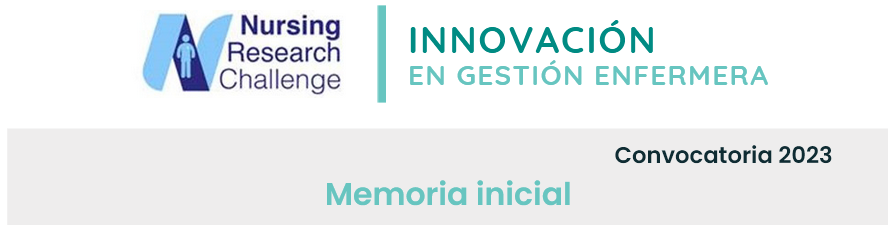 Proceso de implantación de las recomendaciones seleccionadasProceso de identificación de la necesidad de implantar las recomendaciones y situación basalProceso de identificación: se realizó un DAFO. Resultados: Necesidad de orientar las líneas de investigación ya iniciadas. Precisamos líderes formados en metodología capaces de fomentar la formación, la difusión del conocimiento, el trabajo en equipo multidisciplinar, y trasladar resultados de la investigación a la práctica en cuidados. Situación basal: *Vínculo estrecho con la Universidad de Almería(UAL), siendo una oportunidad de crecimiento en proyectos multidisciplinares. *Existencia de Grupo de Investigación del Sistema Sanitario Público de Andalucía (SSPA) y Centros de Investigación Participados por la Consejería de Salud y Consumo (Grupo IMAS0082) con investigadores activos en diferentes líneas de investigación: desarrollo de la humanización y seguridad del paciente.  *Trabajando para incorporar nuevas plazas de Enfermeras Internas Residentes, disponiendo ya en Salud Mental y matronas, y optamos en un futuro con Enfermeras de Práctica Avanzada. *Apuesta por línea estratégica de investigación, recogida en la memoria del proceso de selección al puesto de Dirección y de cargos intermedios. *Cuenta con una Doctora en Ciencias de la Salud (Directora de Enfermería), una doctoranda trabajando en la línea de investigación de Seguridad del Paciente (Subdirectora de Enfermería), y un cargo intermedio (gestor de cuidados), Doctor en Humanidades, docente en el Grado en Enfermería en la UAL. *Amplia experiencia en coordinación/planificación de proyectos. Referentes regionales en comités/comisiones de: humanización, cronicidad, paliativos y seguridad del paciente. *Compromiso de que dos enfermeras iniciasen su doctorado y continuar tejiendo red de enfermeras doctoras que garantice cultura investigadora enfermera a lo largo del tiempo. Listado, por orden de prioridad, de las recomendaciones de cada ejeCrear una base de datos de enfermeras interesadas en investigarAumentar la formación continuada de profesionales en metodología de investigación y de mandos intermediosIdentificar necesidades de investigación en la evaluación de la práctica asistencialConocer qué líneas de investigación existen y qué investigadores/as para fomentar colaboracionesImpulsar la traslación a la práctica clínica de los resultados de la investigación e innovaciónMejorar la difusión de convocatorias investigación… Facilitar la asistencia a foros científicos (Jornadas, congresos…)Fomentar y facilitar que dentro de la Formación Sanitaria Especializada (EIR) se contemple el desarrollo de trabajo de campoOrganizar clubs de lectura crítica para discutir y reflexionar sobre artículos de investigación Potenciar la generación de proyectos Bottom up, siendo enlace entre grupos o diferentes iniciativasCrear equipos de trabajo multidisciplinares conjuntos y la realización de proyectos multicéntricos Crear foros de encuentro para aumentar la conexión y colaboración entre líderes de proyectos de investigaciónCompartir la información de lo que se hace en los distintos servicios a través de sesiones clínicas y/o sesiones de unidadDescripción del proceso de implantación (estrategia, actividades, evaluación y recursos)Responsable, equipo o estructura constituida para acometer la propuesta y su interacciónResponsable: Consuelo Artero López. Directora de Cuidados. Equipo: Mª Teresa Segura García (Subdirectora de Cuidados), Mª Teresa Estévez Morales (Responsable de Gestión de Cuidados), Vocales del Grupo de Investigación en Cuidados (IMAS0082)Cronograma de la implantación de las recomendaciones, con actividades a realizar y responsables en cada etapa de la implantación